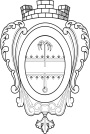 АДМИНИСТРАЦИЯ МУНИЦИПАЛЬНОГО ОБРАЗОВАНИЯ «НИКОЛЬСКОЕ  ГОРОДСКОЕ ПОСЕЛЕНИЕ ПОДПОРОЖСКОГО МУНИЦИПАЛЬНОГО РАЙОНА ЛЕНИНГРАДСКОЙ ОБЛАСТИ»ПОСТАНОВЛЕНИЕ14 декабря 2018 года       		                                             	       № 196О неприменении пиротехническихустройств во время проведениякультурно-массовых мероприятийВ целях предупреждения возникновения пожароопасных ситуаций и гибели людей во время проведения массовых мероприятий,ПОСТАНОВЛЯЮ:1. Запретить применение не лицензированных пиротехнических устройств и легковоспламеняющихся украшений для новогодних елок на территории муниципального образования «Никольское городское поселение Подпорожского муниципального района Ленинградской области».2. Контроль за исполнением настоящего постановления оставляю за собой. Глава администрации  МО                         	 «Никольское городское поселение»                                               А.Е. Шилов                      